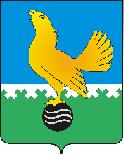 Ханты-Мансийский автономный округ-Юграмуниципальное образованиегородской округ город Пыть-Ях		АДМИНИСТРАЦИЯ ГОРОДАП О С Т А Н О В Л Е Н И ЕОб утверждении положения о муниципальной инвентаризационной комиссии по проведению инвентаризации дворовых и общественных территорий,уровня благоустройства индивидуальныхжилых домов и земельных участков,предоставленных для их размещения в муниципальном образовании город Пыть-Ях, в рамках муниципальной программы «Формирование комфортной городскойсреды» на 2018-2022 годыВ соответствии с Постановлением Правительства Российской Федерации от 10.02.2017 №169 «Об утверждении Правил предоставления и распределения субсидий из федерального бюджета бюджетам субъектов Российской Федерации на поддержку государственных программ субъектов Российской Федерации и муниципальных программ формирования современной городской среды», постановлением Правительства Ханты-Мансийского автономного округа – Югры от 07.09.2017 №331-п «О порядке проведения инвентаризации дворовых и общественных территорий, уровня благоустройства индивидуальных жилых домов и земельных участков, предоставленных для их размещения, в Ханты-Мансийском автономном округе – Югре», приказом Министерства строительства и жилищно-коммунального хозяйства Российской Федерации от 06.04.2017 №691-пр «Об утверждении методических рекомендаций по подготовке государственных программ субъектов Российской Федерации и муниципальных программ формирования современной городской среды в рамках реализации приоритетного проекта «Формирование комфортной городской среды» на 2018-2022 годы», руководствуясь Уставом города Пыть-Яха:1.	Утвердить положение о муниципальной инвентаризационной комиссии по проведению инвентаризации дворовых и общественных территорий, территорий индивидуальных жилых домов и земельных участков, предоставленных для их размещения в городе Пыть-Яхе, «Формирование комфортной городской среды» на 2018-2022 годы согласно приложению.2.	Отделу по наградам, связям с общественными организациями и СМИ управления делами (О.В. Кулиш) опубликовать постановление в печатном средстве массовой информации «Официальный вестник».3.	Отделу по информационным ресурсам (А.А. Мерзляков) разместить постановление на официальном сайте администрации города в сети Интернет.4.	Контроль за выполнением постановления возложить на заместителя главы города - начальника управления по жилищно-коммунальному комплексу, транспорту и дорогам. Глава города Пыть-Яха		                          		  О.Л. КовалевскийПриложение к постановлению администрациигорода Пыть-ЯхаПОЛОЖЕНИЕо муниципальной инвентаризационной комиссии по проведению инвентаризации дворовых и общественных территорий, территорий индивидуальных жилых домов и земельных участков, предоставленных для их размещения в городе Пыть-Яхе в рамках муниципальной программы «Формирование комфортной городской среды» на 2018-2022 годыI.Общие положения Настоящее положение разработано в соответствии с Федеральным законом от 06.10.2003 года №131-ФЗ «Об общих принципах организации местного самоуправления в Российской Федерации», постановлением Правительства Российской Федерации от 10.02.2017 № 169 «Об утверждении Правил предоставления и распределения субсидий из федерального бюджета бюджетам субъектов Российской Федерации на поддержку государственных программ субъектов Российской Федерации и муниципальных программ формирования современной городской среды», Методическими рекомендациями Министерства строительства и жилищно-коммунального хозяйства Российской Федерации «По подготовке государственных (муниципальных) программ «Формирование современной городской среды» в рамках реализации приоритетного проекта «Формирование комфортной городской среды»,  Уставом  муниципального образования города Пыть-Яха  и  определяет компетенцию, порядок формирования и деятельность муниципальной инвентаризационной комиссии по проведению инвентаризации уровня благоустройства дворовых и общественных территорий, территорий индивидуальных жилых домов и земельных участков, предоставленных для их размещения в городе Пыть-Яхе в рамках муниципальной  программы «Формирование комфортной городской среды» на 2018-2022 годы (далее – инвентаризационная комиссия).1.2. Инвентаризационная комиссия является постоянно действующим коллегиальным органом, созданным при администрации города Пыть-Яха для проверки фактического наличия имущества, учета, картографирования,  определения и оценки текущего (качественного и количественного) состояния дворовых и общественных территорий, территорий индивидуальных жилых домов и земельных участков, предоставленных для их размещения в городе Пыть-Яхе, а также потребности в работах по благоустройству указанных территорий.1.3. В своей деятельности инвентаризационная комиссия руководствуется Конституцией Российской Федерации, федеральными конституционными законами, федеральными законами, указами и распоряжениями Президента Российской Федерации, постановлениями и распоряжениями Правительства Российской Федерации, Уставом (Основным законом) Ханты-Мансийского автономного округа - Югры, законами Ханты-Мансийского автономного округа - Югры, постановлениями и распоряжениями Губернатора Ханты-Мансийского автономного округа - Югры, Правительства Ханты-Мансийского автономного округа - Югры, Уставом муниципального образования город Пыть-Ях, правовыми актами муниципального образования, а также настоящим Положением.1.4. Срок завершения в 2017 году обследования всех подлежащих инвентаризации дворовых и общественных территорий, территорий индивидуальных жилых домов и земельных участков и оформления паспортов благоустройства дворовых и общественных территорий, территорий индивидуальных жилых домов и земельных участков до 1 ноября 2017 года.II. Порядок формирования состава инвентаризационной комиссии 2.1. Инвентаризационная комиссия формируется из представителей органов местного самоуправления города Пыть-Яха, представителей подведомственных учреждений администрации города Пыть-Яха, представителей общественного совета города Пыть-Яха, представителей, осуществляющих полномочия в области управления муниципальной собственностью, земельными ресурсами, жилищно-коммунального хозяйства и благоустройства.2.2. Состав инвентаризационной комиссии утверждается распоряжением администрации города Пыть-Яха.  2.3. Инвентаризационная комиссия состоит из председателя, заместителя председателя, секретаря и иных членов инвентаризационной комиссии. III. Основные задачи и функции инвентаризационной комиссии3.1. Основными задачами инвентаризационной комиссии являются:а) организация и проведение инвентаризации дворовых и общественных территорий, территорий индивидуальных жилых домов и земельных участков, предоставленных для их размещения в городе Пыть-Яхе в соответствии с планом работы инвентаризационной комиссии по проведению инвентаризации уровня благоустройства дворовых и общественных территорий, территорий индивидуальных жилых домов и земельных участков, в рамках муниципальной программы «Формирование комфортной городской среды» на 2018-2022 годы, (далее – план); б) обеспечение актуализации данных структурных подразделений администрации города Пыть-Яха, осуществляющих полномочия в области управления муниципальной собственностью, земельными ресурсами, с информацией о земельных участках многоквартирных домов (далее – МКД), объектах благоустройства, гражданах, являющихся инвалидами и проживающими в соответствующих МКД;в) повышение эффективности деятельности администрации города в сфере благоустройства;д) осуществление контроля за реализацией решений инвентаризационной комиссии.3.2. Инвентаризационная комиссия для выполнения возложенных на неё основных задач выполняет следующие функции:а) осуществляет инвентаризацию путем натурного обследования территории и расположенных на ней элементов благоустройства;б) организует инвентаризацию благоустройства дворовой территории в отношении МКД, расположенных на территории муниципального образования, при условии, что МКД не включен в Градостроительный план, государственные и (или) муниципальные программы, предусматривающие мероприятия по переселению и сносу МКД, за счет средств федерального, окружного или местных бюджетов;в) по результатам инвентаризации дворовой территории составляет паспорт благоустройства дворовой территории по форме согласно приложению №1 к распоряжению от 29.09.2017 №1680-ра «Об утверждении формы паспортов благоустройства дворовой территории, общественной территории, территории индивидуальных жилых домов и земельных участков, предназначенных для их размещения»;г) организует инвентаризацию общественной территории, расположенной на территории муниципального образования, в том числе являющейся объектом муниципального имущества муниципального образования;д) по результатам инвентаризации общественной территории составляет паспорт благоустройства общественной территории по форме согласно приложению № 1 к Распоряжению от 29.09.2017 №1680-ра «Об утверждении формы паспортов благоустройства дворовой территории, общественной территории, территории индивидуальных жилых домов и земельных участков, предназначенных для их размещения»;е) обеспечивает актуализацию паспортов дворовой и общественной территории;ж) осуществляет иные функции во исполнение возложенных на инвентаризационную комиссию основных задач.  IV. Деятельность инвентаризационной комиссии4.1. Основной формой деятельности инвентаризационной комиссии является заседание.4.2. Заседания инвентаризационной комиссии проводятся по мере необходимости, но не реже одного раза в полугодие.4.3. Заседание инвентаризационной комиссии считается правомочным, если в нем участвует более половины от общего числа её членов. Заседание инвентаризационной комиссии ведет председатель или по его поручению заместитель председателя инвентаризационной комиссии. 4.4. Результатом инвентаризации является протокол, который подписывается председателем инвентаризационной комиссии и секретарем после чего рассматривается и принимается общественной комиссией, созданной в муниципальном образовании для организации общественного обсуждения проектов муниципальной программы, проведения оценки предложений заинтересованных лиц, а также для осуществления контроля за реализацией муниципальной программы после ее утверждения в установленном порядке (далее – Общественная комиссия). В 2017 году результаты инвентаризации вместе с протоколом заседания инвентаризационной комиссии о результатах инвентаризации представляются в уполномоченный орган до 1 ноября 2017 года:- адресный перечень дворовых территорий, подлежащих благоустройству, в рамках муниципальной программы «Формирование комфортной городской среды» на 2018-2022 годы по форме согласно приложению № 1 к настоящему Положению; - адресный перечень общественных территорий, подлежащих благоустройству, в рамках муниципальной программы «Формирование комфортной городской среды» на 2018-2022 годы по форме согласно приложению № 2 к настоящему Положению.4.5. Председатель инвентаризационной комиссии:а) представляет инвентаризационную комиссию в органах государственной власти автономного округа, органах местного самоуправления, общественных объединениях и организациях;б) определяет приоритетные направления деятельности инвентаризационной комиссии, организует работу инвентаризационной комиссии и председательствует на её заседаниях;в) подписывает протоколы заседаний и другие документы инвентаризационной комиссии;г) формирует при участии членов инвентаризационной комиссии и утверждает план работы, повестку заседания инвентаризационной комиссии и состав иных лиц, приглашаемых на заседание инвентаризационной комиссии;д) взаимодействует со структурными подразделениями администрации города по направлениям деятельности инвентаризационной комиссии;е) решает иные вопросы в установленной сфере деятельности инвентаризационной комиссии.В случае отсутствия председателя инвентаризационной комиссии его обязанности исполняет заместитель председателя инвентаризационной комиссии.4.6. Секретарь инвентаризационной комиссии:а) готовит проект повестки дня заседания инвентаризационной комиссии и проект протокола заседания инвентаризационной комиссии;б) организует текущую деятельность инвентаризационной комиссии и координирует деятельность её членов;в) информирует членов инвентаризационной комиссии о времени, месте и повестке дня заседания инвентаризационной комиссии, а также об утвержденных планах работы инвентаризационной комиссии;г) обеспечивает подготовку информационно-аналитических материалов к заседаниям инвентаризационной комиссии по вопросам, включенным в повестку дня инвентаризационной комиссии;д) осуществляет контроль за исполнением протокольных решений инвентаризационной комиссии;е) решает иные вопросы по поручению инвентаризационной комиссии;ж) составляет и регистрирует паспорта благоустройства дворовой, общественной территории.В случае отсутствия секретаря инвентаризационной комиссии его обязанности исполняет один из членов инвентаризационной комиссии по поручению инвентаризационной комиссии.  4.7. Члены инвентаризационной комиссии:а) участвуют в мероприятиях, проводимых инвентаризационной комиссией, а также в подготовке материалов по рассматриваемым вопросам;б) вносят предложения по формированию повестки дня заседаний инвентаризационной комиссии;в) высказывают свое мнение по существу обсуждаемых вопросов на заседании инвентаризационной комиссии;  г) обладают равными правами при обсуждении вопросов и голосовании на заседании инвентаризационной комиссии.4.8. По приглашению инвентаризационной комиссии при осмотре дворовой территории МКД могут присутствовать собственники помещений в МКД или их представители, лица, ответственные за управление и содержание общего имущества МКД и иные лица по согласованию с председателем комиссии.4.9. Организационно-техническое сопровождение деятельности инвентаризационной комиссии обеспечивает служба жилищно-коммунального хозяйства администрации города Пыть-Яха.Приложение №1к положению о муниципальной инвентаризационной комиссии по проведению инвентаризации дворовых и общественных территорий, территорий индивидуальных жилых домов и земельных участков, предоставленных для их размещения в городе Пыть-Яхе в рамках муниципальной программы «Формирование комфортной городской среды» на 2018-2022 годыАдресный перечень дворовых территорий, подлежащих благоустройству, в рамках муниципальной  программы «Формирование комфортной городской среды» на 2018-2022 годымуниципальное образование ______________________________________                                                       (городской округ)Справочно:Общее количество дворовых территорий в муниципальном образовании _______ ед.Количество дворовых территорий, в отношении которых проведена инвентаризация, _______ ед.Количество дворовых территорий, подлежащих благоустройству, по результатам инвентаризации  (данные должны совпадать с количеством указанных в адресном перечне дворовых территорий) _______ ед. Приложение №2к положению о муниципальной инвентаризационной комиссии по проведению инвентаризации дворовых и общественных территорий, территорий индивидуальных жилых домов и земельных участков, предоставленных для их размещения в городе Пыть-Яхе в рамках муниципальной программы «Формирование комфортной городской среды» на 2018-2022 годыАдресный перечень общественных территорий, подлежащих благоустройству, в рамках муниципальной программы «Формирование комфортной городской среды» на 2018-2022 годымуниципальное образование ______________________________________                                                       (городской округ)Справочно:Общее количество общественных территорий (объектов) в муниципальном образовании _______ ед.Количество общественных территорий (объектов), в отношении которых проведена инвентаризация, _______ ед.Количество общественных территорий (объектов), подлежащих благоустройству, по результатам инвентаризации  (данные должны совпадать с количеством указанных в адресном перечне общественных территорий (объектов) _______ ед.№п/пАдрес дворовой территории многоквартирного дома (название населенного пункта, название улицы, номер МКД)Материал стен МКДКоличество прожива-ющих в МКД, чел.Перечень видов работПеречень видов работПотребность в финансировании(тыс. руб.)Потребность в финансировании(тыс. руб.)Потребность в финансировании(тыс. руб.)№п/пАдрес дворовой территории многоквартирного дома (название населенного пункта, название улицы, номер МКД)Материал стен МКДКоличество прожива-ющих в МКД, чел.согласно минимальному перечню(указать виды работ)согласно дополнитель-ному перечню(указать виды работ)всегона работы согласно минималь-ному перечнюна работы согласно дополни-тельному перечню1234567891……ИТОГОххх№п/пАдрес и название объекта, являющегося объектом муниципального имущества муниципального образования (далее – объект) или адрес общественной  территорииПеречень видов работ по благоустройству (указать)Потребность в финансировании(тыс. руб.)12341…ИТОГОх